Nagykovácsi Nagyközség ÖnkormányzatPolgármesteri HivatalPapp István JegyzőNagykovácsiTárgy: A Nagykovácsi Nagyközség Önkormányzat intézményei, valamint a tulajdonában álló gazdasági társaság 2018. évi belső ellenőrzési terve.Tisztelt Jegyző Úr!Hivatkozással a Nagykovácsi Nagyközség Önkormányzata és a H.O.M.-AUDIT Könyvvizsgáló, Számviteli és Pénzügyi Tanácsadó Kft. között a 2016. évi belső ellenőrzési feladatok ellátására kötött szerződésre csatoltan átadom Önnek a költségvetési szervek belső ellenőrzéséről szóló 370/2011.(XII.31.) Kormány rendelet 32.§ (3) bekezdésében foglalt határidőn belül, az előzetes egyeztetések alapján összeállított 2018. évre vonatkozó Nagykovácsi Nagyközség Önkormányzata belső ellenőrzési tervét.Felhívom szíves figyelmét a Magyarország helyi önkormányzatairól szóló 2011. CXXXIX. tv. (Mötv.) 119. § (5) bekezdésében foglaltakra, mely szerint: „A helyi önkormányzatra vonatkozó éves ellenőrzési tervet a képviselő-testület az előző év december 31-éig hagyja jóvá.” Nagykovácsi, 2017. november 24.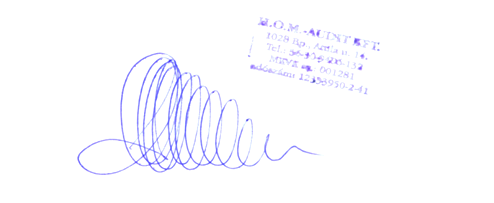 								Hegedűs Miklós								belső ellenőrzési vezetősz. mellékletJAVASLATa Nagykovácsi Nagyközség Önkormányzat intézményei 2018. évi belső ellenőrzési terve.Nagykovácsi, 2017. november 24.     Hegedűs Miklósbelső ellenőrzési vezetőFeladat megnevezéseEllenőrzött szervEllenőrzés időpontjaEllenőrzés módszere (célja)Kapacitás igény (munkanap)A kötelező pénzügyi dokumentumok megléte és szabályszerűsége az intézményekben.Polgármesteri Hivatal, Bölcsőde, Óvoda, ÖregiskolamárciusSzabályszerűségi ellenőrzés20Az önkormányzat 2018. évi költségvetés tervezés lebonyolításának szabályszerűségi vizsgálata.	Polgármesteri Hivatal, IntézményekmájusSzabályszerűségi ellenőrzés20Adóhatósági intézkedések eredményessége (önkormányzat).	Polgármesteri HivataljúliusTeljesítmény ellenőrzés12A költségvetésben biztosított pénzeszközök felhasználásának hatékonysága az intézményekben.	Polgármesteri Hivatal, Bölcső-de, Óvoda, ÖregiskolaoktóberTeljesítmény ellenőrzés10Összesen:62Tartalékidő (20%)12